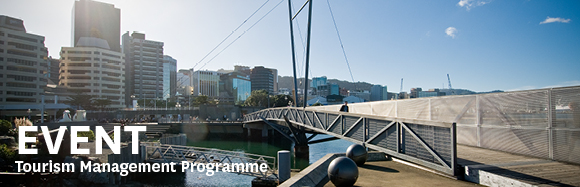 DISTRIBUTION CHANNELS FOR COMMUNITY-BASED TOURISM.A CASE STUDY OF BANTEAY CHHMAR CBT, CAMBODIA
Presenter: Sochea NhemThe gap in the studies on distribution channels for community-based tourism was pointed out by Moscardo and Pearce in 2003. Yet, such a focus is still largely outside the coverage of the investigations. In order to fill this gap, the current study is conducted to investigate the CBT distribution channels from demand and supply side perspectives, and to examine the factors affecting its structure. The implications from this study is also identified in order to improve the CBT business. This study employs case study approach which involves both qualitative and quantitative investigations. Interviews were conducted with 21 key channels members while 64 visitors were invited to participate in a visitor survey. The study suggests that community uses both direct and indirect distribution channels. The former is rather straightforward whereas the latter is complicated and involves multi-layers and more ground travel operators. The study also informs that there are 6 factors affecting CBT distribution channels. They are - commissionable products, products characteristics and market access, information communication and technology, partnership issues and the nature of the operators, community capacity, and finally CBT market trends.Any queries please email: tourism@vuw.ac.nz